A Day in the Life of the Hudson River 10/16/14 data(Hudson River Salt Front RM 65.9)
East River; Pier 16 South Street Seaport - AM group  Heather Page & the High School of Economics & Finance, Maggie Flanagan, South Street Seaport Museum
 22 - 11rd & 12th APES students, 3 adults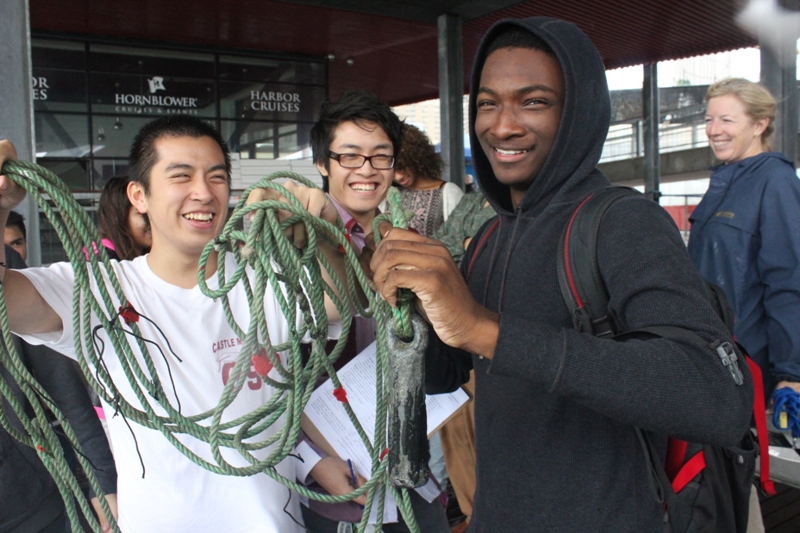 Location:  South Street Seaport, Pier 16
Area: East River; Pier 16
Surrounding Land Use: Museum, Pier for boat access, Urban/residential and industrial/commercialShoreline: Pier, large docking with concrete and wood surface, Bottom: Rocky shorelineWater: ChoppyITEMTIMEReadingCommentsPhysicalAir Temperaturen/rCloud CoverMostly cloudyWeather TodayRainy, humidWeather Recently10:29 AMPartly cloudy  Consistent rain, chillyWind10:29 AMBeaufort Force #2Southerly wind (strong per Maggie)Water Temperature11:11 AM23° CWater SurfaceChoppy Turbidity – long tube10:29 AM30 cmChemicalSalinity11:35 AM27 ppt
salinityPlastic HydrometerpH - Color Match  Test Kitn/rDO 
(Dissolved Oxygen)-ampules11:11 AM5.5 ppm
 - % saturation Water temp, 23°CTides 10:32 AMRising 231.14 cm from pier to waterlineSite Depth – lead line10:32 AM12 ft.  depth Currents – strong flood current10:30 AM - Flood10:37 AM - FloodNot recorded541 cm/30 secs18.3 cm/secShipping10:23 AM Name: East River Valley Color: Blue - loaded